Accessibility Guide for Grendon Bed & Breakfaststay@grendonbnb.co.uk, 01298 436259, www.grendonbnb.co.ukContact for accessibility enquiries: Andrea or Neil Curtis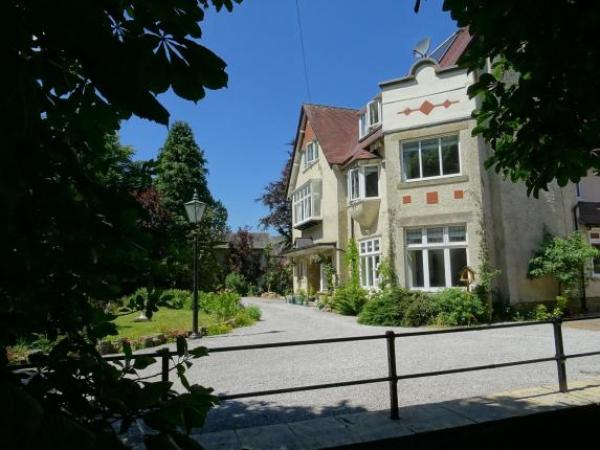 WelcomeGrendon is a stunning Edwardian property, built between 1911 and 1914, situated on a quiet road within walking distance of Buxton town centre.Having recently undergone a full refurbishment of all bedrooms and ensuite bathrooms, we now offer luxury Bed & Breakfast for those looking for high class accommodation with a homely, personal touch.At a Glance Level Access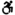 The main entrance has 1 step. There is no lift and no ramp.There is level access from the main entrance to:Dining TableGuest Lounge Access with steps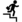 There are steps from the main entrance to:BedroomHallwayGarden Areas Bedrooms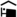 We have non-allergic bedding. Hearing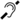 The (bedroom) TVs have subtitles. Visual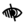 Some parts of the venue have low lighting. General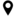 Staff are available 24 hours a day.We have emergency evacuation procedures for disabled visitors.Getting hereGrendon Bed & Breakfast
Bishops Lane
Buxton
SK17 6UN
 Travel by public transport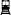 You can get to Grendon Bed & Breakfast by bus and train.The nearest bus stop is on St Johns Road. The bus stop is 0.3 miles / 0.5 km from Grendon Bed & Breakfast.The nearest train station is Buxton. The train station is 1 miles / 1.6 km from Grendon Bed & Breakfast. Parking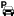 We have a car park. The parking is less than 50 metres from the main entrance. Parking is free.There is a drop-off point at the main entrance. The drop-off point does not have a dropped kerb.From the parking to the main entrance, there is 1 step. There is no ramp and no lift. The driveway and parking area is small grade shingle.Arrival Path to main entrance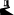 From the street to the main entrance, there is 1 step. There is no ramp and no lift. Main entrance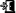 The door is 910mm wide.The main entrance has 1 steps.The main door is side hung and manual.Getting around insideVisual Impairment - General InformationSome parts of the venue have low lighting. Bedrooms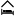 All bedrooms have windows.Bedrooms have ceiling lights, bedside lamps and natural daylight.Lights are LED and traditional filament. TVs have subtitles.All bedrooms are non-smoking.We have non-allergic bedding.All bedrooms have fitted carpets.We can move the bedroom furniture, to improve accessibility.The bedroom nearest the main entrance has 17 steps.All bedrooms are ensuite.We have bathrooms with a separate shower.We have bathrooms with a bath. Place to eat and drink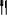 Guest Dining RoomFrom the main entrance to the dining area, there is level access. The route is 850mm wide, or more. The door is 850mm wide.To get to a table, there are no steps.If you need table service, staff can help you.There is background music.The table and plates have high colour contrast.We cater for vegetarian and gluten free (celiacs) specific diets.We can cater for most special dietary requirements with advance notice.  Only breakfast between 8am and 9.30am is served in this establishment.Guest LoungeFrom the main entrance to this area, there is level access. The route is 850mm wide, or more.The door is 850mm wide.HallwayFrom the main entrance to this area, there is 1 step. There is no lift and no ramp.Getting around outsideGarden AreasFrom the main entrance to the area, there are 2 steps.All walkways around the gardens are small grade shingle.Customer care supportAccessibility equipmentFor a list of more items, please go to https://www.mobilityequipmenthiredirect.com.Assistance dogs can use the gardens if cleaned up after immediately.We have an area to charge mobility scooters and battery powered wheelchairs.Battery powered devices can be charged in the garage.  You can hire mobility equipment from mobilityequipmenthiredirect.com by calling 0800 994 9000.Customer care supportStaff are available 24 hours a day.Proprietors live in the establishment and are available by phone or in person if in the establishment.Guide last updated: 4 April 2022